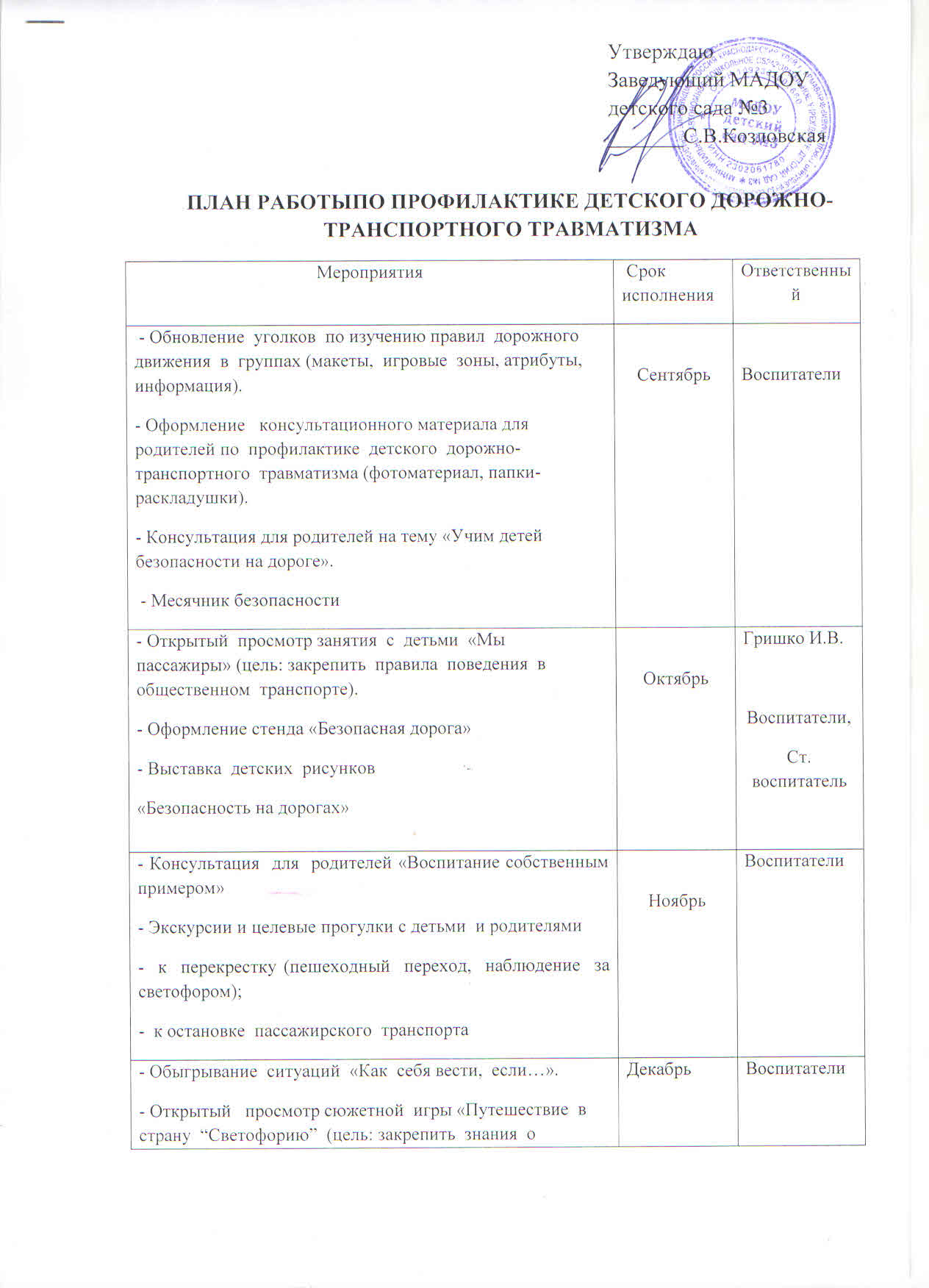 о правилах  перехода  дороги,  работе светофора  и  регулировщика).- Рекомендации по чтению художественных  произведений, рассматривание картинок,  иллюстраций,  заучивание стихов  о  транспорте, правилах дорожного  движенияДекабрьВоспитатели  Воспитатели  подготовительной  группы- Рекомендации  по знакомству  с  дорожными  знаками  и указателями: «Въезд  воспрещен», «велосипедные  движения  запрещены», «Движение налево»,  «Движение  направо»,  «Движение  прямо»,  «Перекресток»,  «Железнодорожный  проезд», «Пешеходы», «Дети»,  «Переход», «Стоп».  - Открытый  просмотр сюжетно – ролевой игры на  тему: «Улицы  города»ЯнварьВоспитатели Воспитатели  старших  групп- Музыкально-спортивное  развлечение «Красный, жёлтый, зелёный» - Консультация для  родителей  на тему: «Взрослые  - пример  для  детей  в  поведении  на  дороге» Февральмуз. рук.,инструктор по ФКвоспитатели - Выставка  детских  рисунков  «Дорога. Ребенок. Безопасность».- Вечер  развлечений   на  тему:  «Мы изучаем  правила  дорожного движения».- Оформление выставки методических пособий  для  организации  работы  с  детьми  по  изучению  правил  дорожного  движения  в  методическом  кабинетеМартВоспитатели групп,Ст. воспитатель.- Игры-ситуации  на тему:  «Мы  пешеходы»(цель: закрепить  правила  поведения  на  улице) - Консультация  для  родителей:«Опасные перекрестки»АпрельВоспитатели- Тематическая экскурсия  по  городу«Безопасный  город»  (цель: показать  город  с  позиции  пешехода,  его  улицы  пешеходные  переходы,  светофоры,  дорожные  знаки,  дорожную  разметку и пр.)- Консультация  родителей  на  тему:«Профилактика  детского  дорожно-транспортного  травматизма  в  летний  период»МайВоспитатели Воспитатели 